DZIENNIK PRAKTYK STUDENCKICHImię i nazwisko studenta_______________________________________Rok studiów_________________________________________________Rok akademicki______________________________________________Miejsce odbywania praktyki____________________________________Ewangelikalna Wyższa Szkoła Teologicznawe Wrocławiu….........…………………………………………………                                                                                                                     …………………………………………………………..                                      Podpis studenta                                                                                                                                                                   Podpis opiekuna praktyk                                                                      ……………………………………………………………………Podpis koordynatora ds. praktyk studenckich EWST….........…………………………………………………                                                                                                                     …………………………………………………………..                                      Podpis studenta                                                                                                                                                                   Podpis opiekuna praktyk                                                                      ……………………………………………………………………Podpis koordynatora ds. praktyk studenckich EWSTARKUSZ PRAKTYK STUDENCKICH - SPRAWOZDANIE Z REALIZACJI PLANU PRAKTYK…………………………………………………………………………….Data i podpis opiekuna praktyk……………………………………………………………………………..Podpis koordynatora ds. praktyk studenckich EWST………………………………………………………………………               Podpis dziekana EWST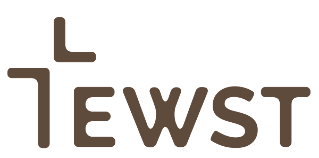 EWANGELIKALNA WYŻSZA SZKOŁA TEOLOGICZNA              WSZJK      Dokument nr 14ARKUSZ PRAKTYK STUDENCKICH – ROCZNY PLAN PRAKTYKARKUSZ PRAKTYK STUDENCKICH – ROCZNY PLAN PRAKTYKARKUSZ PRAKTYK STUDENCKICH – ROCZNY PLAN PRAKTYKARKUSZ PRAKTYK STUDENCKICH – ROCZNY PLAN PRAKTYKARKUSZ PRAKTYK STUDENCKICH – ROCZNY PLAN PRAKTYKARKUSZ PRAKTYK STUDENCKICH – ROCZNY PLAN PRAKTYKMiejsce praktyki/instytucjaMiejsce praktyki/instytucjaOpiekun praktyk - stanowisko, e-mail, telefonOpiekun praktyk - stanowisko, e-mail, telefonOPIS PLANOWANYCH DZIAŁAŃ - formy realizacji, liczba godzin, odniesienie do efektów uczenia sięOPIS PLANOWANYCH DZIAŁAŃ - formy realizacji, liczba godzin, odniesienie do efektów uczenia sięOPIS PLANOWANYCH DZIAŁAŃ - formy realizacji, liczba godzin, odniesienie do efektów uczenia sięOPIS PLANOWANYCH DZIAŁAŃ - formy realizacji, liczba godzin, odniesienie do efektów uczenia sięOPIS PLANOWANYCH DZIAŁAŃ - formy realizacji, liczba godzin, odniesienie do efektów uczenia sięOPIS PLANOWANYCH DZIAŁAŃ - formy realizacji, liczba godzin, odniesienie do efektów uczenia sięLp.NAZWA DZIAŁANIANAZWA DZIAŁANIAZWIĘZŁY OPIS DZIAŁANIAPRZEWIDYWANA LICZBA GODZINODNIESIENIE DO EFEKTÓW UCZENIA SIĘARKUSZ PRAKTYK STUDENCKICH – ARKUSZ REALIZACJI PRAKTYKARKUSZ PRAKTYK STUDENCKICH – ARKUSZ REALIZACJI PRAKTYKARKUSZ PRAKTYK STUDENCKICH – ARKUSZ REALIZACJI PRAKTYKOPIS REALIZOWANYCH DZIAŁAŃ ZGODNIE Z PLANEM PRAKTYKOPIS REALIZOWANYCH DZIAŁAŃ ZGODNIE Z PLANEM PRAKTYKOPIS REALIZOWANYCH DZIAŁAŃ ZGODNIE Z PLANEM PRAKTYKDataLiczba godzin (łącznie z czasem na przygotowanie)DziałanieREALIZACJA PLANU PRAKTYK - zgodnie z opisem planowanych działań, zdobyte doświadczenie zawodowe w odniesieniu do realizowanych efektów kształcenia / efektów uczenia się REALIZACJA PLANU PRAKTYK - zgodnie z opisem planowanych działań, zdobyte doświadczenie zawodowe w odniesieniu do realizowanych efektów kształcenia / efektów uczenia się PEK / PEU 1 – efektywnie komunikuje się w określonych sytuacjach profesjonalnych (K_U05)PEK / PEU 2 – twórczo realizuje zaplanowane działania (K_U06)PEK / PEU 3 – potrafi współpracować z różnymi podmiotami (K_U09)PEK / PEU 4 – organizuje działania uwzględniając aspekty prawne i finansowe (K_U10 albo U11)PEK / PEU 5 – świadomie dąży do zdobywania nowych kompetencji (K_K01)PEK / PEU 6 – umiejętnie radzi sobie z nowymi wyzwaniami (K_K03)PEK/ PEU 7 – konstruktywnie włącza się w pracę zespołową (K_K04)PEK / PEU 1 – efektywnie komunikuje się w określonych sytuacjach profesjonalnych (K_U05)PEK / PEU 2 – twórczo realizuje zaplanowane działania (K_U06)PEK / PEU 3 – potrafi współpracować z różnymi podmiotami (K_U09)PEK / PEU 4 – organizuje działania uwzględniając aspekty prawne i finansowe (K_U10 albo U11)PEK / PEU 5 – świadomie dąży do zdobywania nowych kompetencji (K_K01)PEK / PEU 6 – umiejętnie radzi sobie z nowymi wyzwaniami (K_K03)PEK/ PEU 7 – konstruktywnie włącza się w pracę zespołową (K_K04)OCENA PRZEBIEGU PRAKTYKI(wypełnia opiekun praktyk)OCENA PRZEBIEGU PRAKTYKI(wypełnia opiekun praktyk)PEK / PEU 1 – efektywnie komunikuje się w określonych sytuacjach profesjonalnych (K_U05)PEK / PEU 2 – twórczo realizuje zaplanowane działania (K_U06)PEK / PEU 3 – potrafi współpracować z różnymi podmiotami (K_U09)PEK / PEU 4 – organizuje działania uwzględniając aspekty prawne i finansowe (K_U10 albo U11)PEK / PEU 5 – świadomie dąży do zdobywania nowych kompetencji (K_K01)PEK / PEU 6 – umiejętnie radzi sobie z nowymi wyzwaniami (K_K03)PEK / PEU 7 – konstruktywnie włącza się w pracę zespołową (K_K04)2    3     3+   4     4+   5  2    3     3+   4     4+   5  2    3     3+   4     4+   5  2    3     3+   4     4+   5  2    3     3+   4     4+   5  2    3     3+   4     4+   5  2    3     3+   4     4+   5  Ocena końcowa2    3     3+   4     4+   5  Opinia na temat wiedzy, umiejętności 
i kompetencji społecznych studenta oraz planu realizowanych przez niego praktyk Opinia na temat wiedzy, umiejętności 
i kompetencji społecznych studenta oraz planu realizowanych przez niego praktyk Czy należałoby wprowadzić do programu kształcenia w EWST inne treści programowe/ przedmioty/ metody/formy edukacyjne, aby lepiej przygotować studentów do praktyki zawodowej?Czy należałoby wprowadzić do programu kształcenia w EWST inne treści programowe/ przedmioty/ metody/formy edukacyjne, aby lepiej przygotować studentów do praktyki zawodowej?